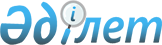 О внесении изменений в решение Жанаозенского городского маслихата от 6 января 2020 года № 40/473 "О бюджете села Тенге на 2020 - 2022 годы"Решение Жанаозенского городского маслихата Мангистауской области от 27 мая 2020 года № 44/501. Зарегистрировано Департаментом юстиции Мангистауской области 1 июня 2020 года № 4222
      В соответствии с Бюджетным кодексом Республики Казахстан от 4 декабря 2008 года, Законом Республики Казахстан от 23 января 2001 года "О местном государственном управлении и самоуправлении в Республике Казахстан" и решением Жанаозенского городского маслихата от 6 мая 2020 года № 43/497 "О внесении изменений и дополнения в решение Жанаозенского городского маслихата от 25 декабря 2019 года № 39/458 "О городском бюджете на 2020 – 2022 годы" (зарегистрировано в Реестре государственной регистрации нормативных правовых актов за № 4207), Жанаозенский городской маслихат РЕШИЛ:
      1. Внести в решение Жанаозенского городского маслихата от 6 января 2020 года № 40/473 "О бюджете села Тенге на 2020 - 2022 годы" (зарегистрировано в Реестре государственной регистрации нормативных правовых актов за № 4104, опубликовано 17 января 2020 года в Эталонном контрольном банке нормативных правовых актов Республики Казахстан) следующие изменения:
      пункт 1 указанного решения изложить в новой редакции следующего содержания:
      "1. Утвердить бюджет села Тенге на 2020 - 2022 годы согласно приложениям 1, 2 и 3 к настоящему решению соответственно, в том числе на 2020 год в следующих объемах:
      1)доходы – 483 807 тысяч тенге, в том числе по:
      налоговым поступлениям – 59 133 тысячи тенге;
      неналоговым поступлениям – 537 тысяч тенге;
      поступлениям от продажи основного капитала – 0 тенге;
      поступлениям трансфертов – 424 137 тысяч тенге;
      2)затраты – 499 401 тысяча тенге;
      3)чистое бюджетное кредитование – 0 тенге, в том числе:
      бюджетные кредиты – 0 тенге;
      погашение бюджетных кредитов – 0 тенге;
      4)сальдо по операциям с финансовыми активами – 0 тенге, в том числе:
      приобретение финансовых активов – 0 тенге;
      поступления от продажи финансовых активов государства – 0 тенге;
      5)дефицит (профицит) бюджета – 15 594 тысячи тенге;
      6)финансирование дефицита (использование профицита) бюджета – 15 594 тысячи тенге;
      поступление займов – 0 тенге;
      погашение займов – 0 тенге;
      используемые остатки бюджетных средств – 15 594 тысячи тенге.";
      пункт 2 изложить в новой редакции:
      "2. Учесть, что из городского бюджета в бюджет села Тенге на 2020 год выделена субвенция в сумме 393 700 тысяч тенге.";
      приложение 1 к указанному решению изложить в новой редакции согласно приложению к настоящему решению.
      2. Контроль за исполнением настоящего решения возложить на постоянную комиссию Жанаозенского городского маслихата по вопросам социально – экономического развития, бюджета, строительства, промышленности, жилищного и коммунального хозяйства, транспорта и предпринимательства (председатель комиссии Н. Худибаев).
      3. Государственному учреждению "Аппарат Жанаозенского городского маслихата" (руководитель аппарата А. Ермуханов) обеспечить государственную регистрацию настоящего решения в органах юстиции, его официальное опубликование в средствах массовой информации.
      4. Настоящее решение вводится в действие с 1 января 2020 года. Бюджет села Тенге на 2020 год
					© 2012. РГП на ПХВ «Институт законодательства и правовой информации Республики Казахстан» Министерства юстиции Республики Казахстан
				
      Председатель сессии 

И. Калдаманов

      Секретарь Жанаозенского городского маслихата 

С. Мыңбай
Приложениек решению Жанаозенского городскогомаслихата от 27 мая 2020 года№ 44/501Приложение 1к решению Жанаозенского городскогомаслихата от 6 января 2020 года№ 40/473
Категория
Категория
Категория
Наименование
Сумма, тысяч тенге
Класс
Класс
Наименование
Сумма, тысяч тенге
Подкласс
Наименование
Сумма, тысяч тенге 1 1 1 2 3
1. Доходы
483 807
1
Налоговые поступления
59 133
01
Подоходный налог
5 742
2
Индивидуальный подоходный налог
5 742
04
Налоги на собственность
53 391
1
Налоги на имущество
422
3
Земельный налог
689
4
Налог на транспортные средства
52 280
2
Неналоговые поступления
537
01
Доходы от государственной собственности
537
5
Доходы от аренды имущества, находящегося в государственной собственности
537
04
Штрафы, пени, санкции, взыскания, налагаемые государственными учреждениями, финансируемыми из государственного бюджета, а также содержащимися и финансируемыми из бюджета (сметы расходов) Национального Банка Республики Казахстан
0
1
Штрафы, пени, санкции, взыскания, налагаемые государственными учреждениями, финансируемыми из государственного бюджета, а также содержащимися и финансируемыми из бюджета (сметы расходов) Национального Банка Республики Казахстан, за исключением поступлений от организаций нефтяного сектора и в Фонд компенсаций потерпевшим
0
3
Поступления от продажи основного капитала
0
01
Продажа государственного имущества, закрепленного за государственными учреждениями
0
1
Продажа государственного имущества, закрепленного за государственными учреждениями
0
4
Поступления трансфертов
424 137
02
Трансферты из вышестоящих органов государственного управления
424 137
3
Трансферты из районного (города областного значения) бюджета
424 137
Функциональная группа
Функциональная группа
Функциональная группа
Наименование
Сумма, тысяч тенге
Администратор бюджетных программ
Администратор бюджетных программ
Наименование
Сумма, тысяч тенге
Програм ма
Наименование
Сумма, тысяч тенге 1 1 1 2 3
2. Затраты
499 401
01
Государственные услуги общего характера
55 310
124
Аппарат акима города районного значения, села, поселка, сельского округа
55 310
001
Услуги по обеспечению деятельности акима города районного значения, села, поселка, сельского округа
55 310
04
Образование
325 562
124
Аппарат акима города районного значения, села, поселка, сельского округа
325 562
004
Дошкольное воспитание и обучение и организация медицинского обслуживания в организациях дошкольного воспитания и обучения
325 562
06
Социальная помощь и социальное обеспечение
2 947
124
Аппарат акима города районного значения, села, поселка, сельского округа
2 947
003
Оказание социальной помощи нуждающимся гражданам на дому
2 947
07
Жилищно – коммунальное хозяйство
73 788
124
Аппарат акима города районного значения, села, поселка, сельского округа
73 788
008
Освещение улиц в населенных пунктах
26 542
009
Обеспечение санитарии населенных пунктов
33 439
011
Благоустройство и озеленение населенных пунктов
13 807
08
Культура, спорт, туризм и информационное пространство
41 794
124
Аппарат акима города районного значения, села, поселка, сельского округа
41 794
006
Поддержка культурно – досуговой работы на местном уровне
41 692
028
Проведение физкультурно – оздоровительных и спортивных мероприятий на местном уровне
102
3. Чистое бюджетное кредитование 
0
Бюджетные кредиты
0
Погашение бюджетных кредитов
0
4. Сальдо по операциям с финансовыми активами
0
Приобретение финансовых активов
0
Поступления от продажи финансовых активов государства
0
5. Дефицит (профицит) бюджета
-15 594
6. Финансирование дефицита (использование профицита) бюджета
15 594
Поступление займов
0
Погашение займов
0
8
Используемые остатки бюджетных средств
15 594
01
Остатки бюджетных средств
15 594
1
Свободные остатки бюджетных средств
15 594